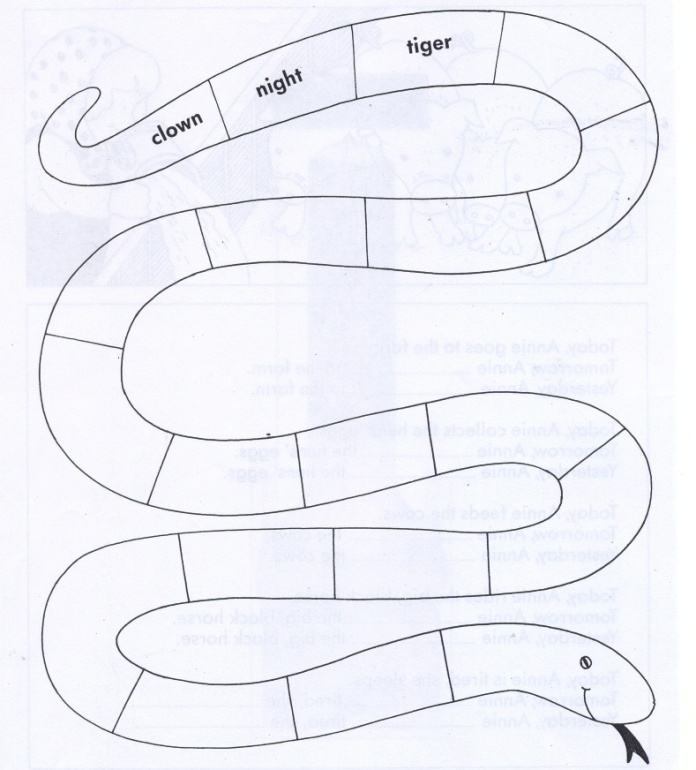 roseeattalllibraryyellowweakkangarooorangeexpecttypisttearrounddearrockkiteexpensivereaddullloveearssighttrueexcellenttwelveeachhelloopportunityyarddonkeyyesstronggiraffe